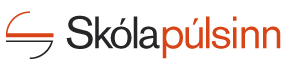 Drogi Rodzicu, Opiekunie,Przedszkole korzysta z systemu samooceny oferowanego przez Skólapúlsinn po to, aby poprawić funkcjonowanie naszej placówki. Dlatego chcielibyśmy zapytać rodziców ,o ocenę następujących elementów dotyczących działalności przedszkola: Ankieta skierowana jest do wszystkich rodziców. Na podstawie listy przesłanej z przedszkola w lutym, przygotowane zostaną dla rodziców kody dostępu do ankiety. Wyniki z każdej grupy wiekowej są publikowane w odniesieniu do średniej krajowej zostaną przedstawione na początku kwietnia, pod warunkiem uzyskania 80% odpowiedzi. Równocześnie będą one wykorzystywane przez pracowników Skólapúlsinn do przedstawienia statystycznych analiz m.in. dla instytucji edukacyjnych, ministerstwa oraz naukowców po to, aby poszerzyć wiedzę na temat rozwoju i warunków nauki uczniów na terenie kraju.Przetwarzanie wyników ankiety spełnia wymogi ustawy nr 90/2018 o ochronie danych i przetwarzaniu danych osobowych, a także jest zgodne z RODO Parlamentu Europejskiego. W tym celu opracowane zostały cztery procesy:Wszystkie dane osobowe są usuwane przed rozpoczęciem ankiety, chyba że respondent poprosi o przypomnienie o wypełnieniu ankiety. W tym wypadku dane osobowe zostaną automatycznie usunięte po wypełnieniu ankiety. Wszystkie wiadomości są szyfrowane (https:), co zmniejsza ryzyko śledzenia odpowiedzi w czasie rzeczywistym. Odpowiedzi na pytania otwarte są zapisywane w innym miejscu niż pozostałe odpowiedzi, tak więc informacje zawarte w odpowiedziach na pytania otwarte nie mogą zostać połączone z odpowiedziami na pytania wielokrotnego wyboru. Wykorzystywanie plików cookie zostało ograniczone – więcej informacji znajduje się na stronie www.visar.is w zakładce Polityka prywatności.Administrator ankiety, Vísar rannsóknir, należy do ESOMAR – międzynarodowego stowarzyszenia badaczy rynku i opinii publicznej i działa zgodnie z jego kodeksem postępowania. Więcej informacji na temat środków bezpieczeństwa znajduje się w Polityce prywatności na stronie www.visar.is. Jeśli chcieliby Państwo uzyskać więcej informacji na temat technicznych i organizacyjnych środków bezpieczeństwa, prosimy o kontakt na adres personuvernd@visar.is.Jeśli nie życzysz sobie, aby zostać ewentualnie zaliczony/a do grupy reprezentatywnej skontaktuj się z sekretariatem szkoły. Dokładniejsze informacje o systemie samooceny można znaleźć na stronie internetowej: www.skolapulsinn.is/um. Osoby zainteresowana mogą również skontaktować się z pracownikami Skólapúlsinn, dzwoniąc na numer 583-0700 lub wysyłając maila z zapytaniem á skolapulsinn@skolapulsinn.is   Adaptacja i przenoszenie między oddziałamiRozwój społeczny dzieckaPosiłki i kultura jedzeniaMetody pracy w przedszkoluSamopoczucie dzieckaZajęcia wyrównawczeZarządzanie przedszkolemMożliwości kształceniaUsługi specjalistówWarunki do zabawy i nauki Wspieranie rozwoju mowyKontakty i przekazywanie Praca zgodna z wytycznymi podstawy programowejRuch na świeżym powietrzu i świadomość ekologicznainformacji